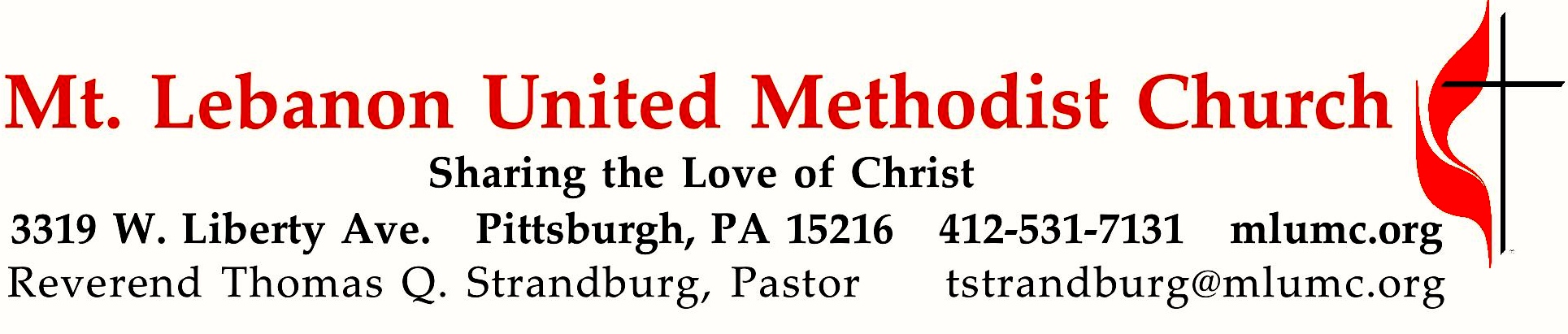 November 10, 2019								     8:30 & 10:45			WE GATHER IN GOD’S NAME …*Asterisk indicates to rise in body or spiritGathering Music	Hymnal 334	Sweet, sweet Spirit			Sweet, sweet Spirit			Hymnal 650	Give me the faith which can remove (stanzas 1-2)  Carey’s	Greeting	Leader:  O magnify the Lord with me,People:  and let us exalt God’s name together!			Psalm 34:3*10:45  Introit								               Douglas E. Wagner	Open to me the gates, O Lord; that I may enter in and come before thy presence, Lord! 	And into thy courts with praise!		© 1978 The Sacred Music Press*Call to WorshipLeader:  	Come to Christ, that living stone, rejected by the world, but in God’s sight chosen and precious.People:   	We have responded to Christ’s call, and seek to be built into a spiritual house, a living reminder of God’s presence on earth.Leader:	Once we were no people, but now we are God’s people, called out of darkness into God’s marvelous light.  Therefore we sing with the Church in all ages:People:	Blessed be your name, O God, our redeemer.  By your mercy we have been born anew to a living hope through the resurrection of Jesus Christ from the dead.Ruth Duck, Book of Worship… TO GIVE PRAISE TO GOD …*Hymnal 103	Immortal, invisible, God only wise					St. Denio					*Opening Prayer (in unison)Wondrous God, our hearts are full of praise for all of the glorious things you have given to us. When we look upon your creation, we realize that it reflects your glory. When we experience the gift of a parent’s love, we are reminded of your tender love for us. When we worship in the great congregation of all who name you as Lord, we are blessed to be counted among your children. Hear our prayer of joy and thanksgiving this day, use us as witnesses in an unbelieving world, and sustain in us grateful hearts, that we might praise you eternally. Through Christ, our Lord.*Silent Prayer*Worship & Song 3022	Peace of our praying  (stanza 1) 					Pahoa	Peace of our praying, song of our singing, truth of our telling, love of all loves,	health of our healing, gift of our giving, life of our living, light of all lights. 		© 2004 Abingdon Press, admin. The Copyright Co. TO CELEBRATE THE FAMILY OF FAITH …*The Sign of Peace			 	Leader:	The peace of Christ be with you.
	People:	And also with you.Gathering Song				    	This, this is where children belong, 	welcomed as part of the worshiping throng.	Water, God’s Word, bread and cup, prayer and song: 	This is where children belong.		     words and music: James Ritchie ©1999 Abingdon PressMessage for Young Disciples                                                                                                   All children are invited. Please sing as children come forward. After the children’s message at the 10:45 service, children ages 3 - 3rd grade may attend Kids Praise in the Welcome Center. Children will be escorted to and from Kids Praise by teachers. They will return to the sanctuary near the end of the service.8:30  Hymnal 650	       Give me the faith which can remove 			Carey’s 10:45 Anthem	Give me oil in my lamp				arranged by Joseph M. Martin	Give me oil in my lamp, keep me burning. Give me oil in my lamp, I pray.			Give me oil in my lamp, keep me burning, keep me burning ‘til the break of dayl	Refrain: Sing hosanna, sing hosanna to the King of kings.		Sing hosanna, sing hosanna, sing hosanna to the King.	Give me joy in my heart, keep me singing….		© 2000, this edition © 2007 by Studio P/R (BMI)		All rights assigned to and controlled by Alfred Music… TO HEAR GOD’S WORD PROCLAIMED …Scripture Reading                                                                    8:30   Joeta D’Este   10:45   VeraJane CornesA Lesson from the New Testament	Philemon 1:4-7	Paul’s prayer for PhilemonResponse	Leader: Hear what the Spirit is saying to God’s people.	People: Thanks be to God.Pastoral PrayerThe Lord’s Prayer  					Our Father, who art in heaven, hallowed be thy name. Thy kingdom come, thy will be 	done, on earth as it is in heaven. Give us this day our daily bread. And forgive us our 	trespasses, as we forgive those who trespass against us. Lead us not into temptation, 	but 	deliver us from evil. For thine is the kingdom, the power, and the glory forever.  	Amen.*Celtic Alleluia: 	Alleluia. (sing 4 times)					 James J. ChepponisScripture Reading*A Lesson from the Gospel	John 1:35-51	Jesus calls disciplesResponse	Leader:    The Word of the Lord.	People:    Thanks be to God.… TO OFFER OUR GIFTS AND TO DEDICATE OUR LIVES …10:45 Offertory anthem 	Total Praise			Richard Smallwood, arranged by Joel Raney	Lord, I will lift my eyes to the hills, knowing my help is coming from you. 		Your peace you give in time of the storm. 	Refrain: You are the source of my strength; you are the strength of my life. 		I lift my hands in total praise to you. 	Holy, holy, holy! Lord God almighty! Early in the morning my song shall rise to thee.	Holy, holy, holy! Merciful and mighty, God in three persons, blessed Trinity! Refrain		© 1990 and this arr.© 2017 Bridge Building Music (BMI), T. Autumn Music (BMI)*Hymnal 94	Praise God, from whom all blessings flow (standing)		Lasst uns erfreuenPraise God, from whom all blessings flow;Praise God, all creatures here below; Alleluia! Alleluia!Praise God, the source of all our gifts!Praise Jesus Christ, whose power uplifts!Praise the Spirit, Holy Spirit! Alleluia! Alleluia! Alleluia!	adapt. © 1989 The U. Methodist Publishing HousePrayer of DedicationSermon               “Discipleship Practice #5: Share your Faith”                    Rev. Thomas Q. StrandburgTO GO REJOICING IN GOD’S NAME!*Hymnal 415	Take up thy cross (stanzas 1-3)					                Germany	*Benediction*Hymnal 415	Take up thy cross (stanza 4)					                Germany	Today’s ServicesThe flowers on the altar are are given by Louanne Bailey and the Dales in grateful appreciation of all veterans.The flowers in the chancel are given by Tom and Sharon Diller and John and Wanda Street and their families in honor of all veterans and most especially William J. Street.Acolytes   Addison Alexander   and Vivienne VolekGreeters  8:30  Paulette Colonna   10:45   Dick and Andrea SherwinSpecial Music at 10:45 is provided by the Youth Choir; and the Chancel Choir conducted by Julia Scott, a member of the choir and a professional harpist.Worship options for children We encourage children to participate in the Children’s Sermon at both services, and in Kids Praise during the 10:45 service. Nursery services are offered in Room 204 of the Education Building. Ask ushers or greeters and follow signs for direction.Honor or remember a loved one with a flower donation. The flowers that grace the sanctuary each week are generously donated by our church family members. This is a great way to honor or memorialize a special person, event, or milestone in your personal life or in the life of the church. If you are interested in donating flowers on a particular Sunday, contact Lizzie Diller , 412-860-3614. The cost is $33 for the altar, narthex, or columbarium arrangements, and $66 for the chancel flowers.Podcasts of Sunday Sermons  Catch up on messages from MLUMC with a podcast of Pastor Tom’s and others’ Sunday sermons. Sermons can be found at http://mlumc.buzzsprout.com or navigate to the site from the link on our webpage, www.mlumc.org. Sermons also will be posted to iTunes. Full recordings of the service are available upon request.Today’s ScripturePhilemon 1:4-74When I remember you in my prayers, I always thank my God 5because I hear of your love for all the saints and your faith toward the Lord Jesus. 6I pray that the sharing of your faith may become effective when you perceive all the good that we may do for Christ. 7I have indeed received much joy and encouragement from your love, because the hearts of the saints have been refreshed through you, my brother.John 1:35-5135The next day John again was standing with two of his disciples, 36and as he watched Jesus walk by, he exclaimed, “Look, here is the Lamb of God!”37The two disciples heard him say this, and they followed Jesus. 38When Jesus turned and saw them following, he said to them, “What are you looking for?” They said to him, “Rabbi” (which translated means Teacher), “where are you staying?” 39He said to them, “Come and see.” They came and saw where he was staying, and they remained with him that day. It was about four o’clock in the afternoon. 40One of the two who heard John speak and followed him was Andrew, Simon Peter’s brother. 41He first found his brother Simon and said to him, “We have found the Messiah” (which is translated Anointed). 42He brought Simon to Jesus, who looked at him and said, “You are Simon son of John. You are to be called Cephas” (which is translated Peter).43The next day Jesus decided to go to Galilee. He found Philip and said to him, “Follow me.” 44Now Philip was from Bethsaida, the city of Andrew and Peter. 45Philip found Nathanael and said to him, “We have found him about whom Moses in the law and also the prophets wrote, Jesus son of Joseph from Nazareth.” 46Nathanael said to him, “Can anything good come out of Nazareth?” Philip said to him, “Come and see.” 47When Jesus saw Nathanael coming toward him, he said of him, “Here is truly an Israelite in whom there is no deceit!” 48Nathanael asked him, “Where did you get to know me?” Jesus answered, “I saw you under the fig tree before Philip called you.” 49Nathanael replied, “Rabbi, you are the Son of God! You are the King of Israel!” 50Jesus answered, “Do you believe because I told you that I saw you under the fig tree? You will see greater things than these.” 51And he said to him, “Very truly, I tell you, you will see heaven opened and the angels of God ascending and descending upon the Son of Man.”Keep in PrayerConvalescing in Care Facilities		Bonnie Amos, Providence PointEd Clarke, Asbury HeightsJohn Katshir, Asbury HeightsPat Seitz, ConcordiaDoris Trimble, Providence PointOlivia Woods, Baptist ManorWoody Kimmel, Providence PointConvalescing at HomeBishop George Bashore,Jean Boyer, Mary Caldwell, John Dean, Joseph Festor, Ezra Gibson, Leon Grant, Jr., Steve Howard, Dave Lewis, Susan Lichtenfels, George Lindow, Bob Mallery, Jinny Sheppard, Carol Van Sickle, Arlene Stewart, Peyton WistermanIn the MilitaryMatt Lewis, USMC,Jason Boyer, SPC Natalie Brown, Maj. Zachary Allen Finch, USMC,
James Iantelli, 1st Lt. Jaskiewicz, 
S. Sgt. Keith Kimmell, Sgt. Brendan Lamport, 
Sgt. Matthew McConahan, Thomas Orda,
David Poncel, Sgt. Steven Reitz, 
Capt. Scott B. Rushe, Pastor Rick Townes, 
Maj. Azizi Wesmiller, Maj. Matthew C. Wesmiller,
Sgt. Keith Scott Winkowski,Sgt Michael ZimmermanCALENDAR – SUNDAY, NOVEMBER 10 THRU SATURDAY, NOVEMBER 16SUNDAY 11/10		8:30 am			Worship 				Sanner Chapel	9:30 am			Sunday School				Various	10:45 am		Worship 				Sanctuary	10:45 am		Kids Praise				Welcome Center	11:45 am		Youth Choir				Choir Room	12 pm			Youth Group Lunch and Nature Hike	Meet at Church	8 pm			Do No Harm				Welcome Center MONDAY 11/11	7 pm 			Chapel Bells				Bell RoomTUESDAY 11/12	10 am			Weekday Ministries Chapel		Sanner Chapel	6 pm			Terrific Tuesday			Asbury	6:30 pm			Family Promise Board of Directors	Library			7 pm			Boy Scout Meeting			Wesley	7 pm			Board of Reviews			Network		7 pm			Cub Scout Committee Planning 		EpworthWEDNESDAY 11/13	6 pm			Finance Committee Meeting		Welcome Center	7 pm			Bear, Lion, Webelos, Tiger, & Wolf	VariousTHURSDAY 11/14	9:30 am			UMW Executive Board Meeting		Network	11 am			UMW Meeting				Wesley	6:30 am			Promise Bells				Bell Room	7 pm			Education Committee Meeting		Brookline Parlor7:30 pm			Chancel Choir Rehearsal		Choir RoomSATURDAY 11/16	10 am			Food Distribution			Food Pantry